Система очистки Smart Pool Mini+Предлагаем Вашему вниманию компактное (6 см в диаметре) устройство - альтернативу хлору и другой химии. Новинка на Российском рынке, Smart Pool действительно эффективно обеззараживает воду в бассейне, избавляя от бактерий, водорослей, слизи и ватерлинии. Вода в Вашем бассейне останется свежей и не будет пахнуть хлоркой!В магазинах сейчас продается огромное количество всевозможных бассейнов на любой вкус. Все эти бассейны выглядят весьма привлекательно, занимают относительно немного места и стоят не очень недорого - все это соблазнительно для покупателей! А потом оказывается, что дополнительно необходима часто дорогостоящая система ухода за таким бассейном, иначе неухоженный бассейн может быстро стать непривлекательным. Стенки бассейна зарастают водорослями и солями кальция. Образуются бактерии..В конечном счете, уже кажется, что от них больше хлопот, чем пользы!Однако теперь, с появлением недорогого девайса по очистке, обеззараживанию воды, можно больше не использовать хлорсодержащие и другие вредные для здоровья химические реагенты для поддержания чистоты бассейна, и не бояться, что он зарастет водорослями.Мы разработали электрофизическую систему чистки, которая отвечает всем экологическим требованиям, полезна для здоровья человека и вызывает при этом только незначительные расходы на приобретение и не требует последующего обслуживания.С помощью системы очистки SmartPool возможно добиться дезинфекции воды в бассейне способом ионизации воды серебром и медью. Это электрофизический способ абсолютной дезинфекции воды в бассейне без хлора и других химических препаратов.Система очистки Smart Pool удовлетворяет основным потребительским требованиям к обработке воды:устраняет мутностьустраняет микробы и бактериине дает цвести воде в бассейнеотвечает ожиданиям потребителя по ценене требует обслуживания и расходных материаловХорошая электропроводящая способность воды позволяют не пропускать весь объем воды через SmartPool, а располагать систему на дне бассейна. Также это позволяет не добавлять расходные материалы, поскольку система действует в течение всего срока годности без ограничений. Система позволяет полностью отказаться от использования хлора для обеззараживания воды в бассейне.Принципы построения системы обеззараживания таковы, что передозировка элементами невозможна.  Происходит саморегуляция ионов серебра и меди в водной системе для обеззараживания поступающих бактерий и загрязнений, поэтому в регулировании количества компонентов нет необходимости.Система поддерживает естественный уровень Ph и делает воду мягкой. Вода обогащается ионами серебра и меди и становится полезной для кожи.Хорошая электропроводящая способность воды позволяют не пропускать весь объем воды через SmartPool, а располагать систему на дне бассейна. Также это позволяет не добавлять расходные материалы, поскольку система действует в течение всего срока годности без ограничений. Система позволяет полностью отказаться от использования хлора для обеззараживания воды в бассейне.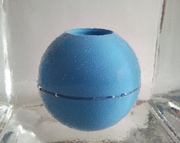 Система  Smart Pool  представляет собой шарообразный пластиковый корпус с отверстием  в верхней полусфере. Внутри корпуса располагаются активные элементы с серебром и медью. Количество элементов определяет мощность системы.  Габаритные размеры одинаковы для всех систем. Диаметр SmartPool  - 60 мм. SmartPool ориентируется отверстием вверх автоматически, достаточно поместить его в воду. Цветовая гамма: серебристый.Срок годности Smart Pool - 3 года. Использовать Smart Pool можно в течение всего срока годности неограниченно. Можно использовать Smart Pool как постоянно (весь период в течение срока годности в стационарных бассейнах), так и периодически (к примеру, на летний сезон в разборных или надувных бассейнах).Инструкция по применению: Поместите систему в бассейн со свежей водой на дно. Поместить систему можно до наполнения бассейна или непосредственно после наполнения. Можно использовать в уже налитом бассейне, но максимально эффективна система при ее использовании с самого начала. Если систему поместить в бассейн с уже развившейся микрофлорой, то ее дальнейший рост будет замедлен и в дальнейшем прекратится. Если в бассейне использовался хлор, то его запах через 3-5 дней пропадет и вода очистится от хлора.Общая информация об устройстве Smart PoolКаков принцип работы Smart Pool?Smart Pool представляет собой компактное устройство, которое ионизирует молекулы воды в бассейне, немного изменяя ее заряд. В результате молекулы воды становятся антагонистическими по отношению к бактериям, контактирующим с ней.В Smart Pool не используется принцип электролиза, как в большинстве ионизирующих систем, это позволило сделать прибор компактным и эффективным для использования с большим ресурсом.Наш принцип ионизации основан на воздействии слабых электромагнитных полей, которые формируются в нижней части устройства, на электроды из серебра и меди, которые находятся в верхней части устройства. В результате взаимодействия электродов с молекулами воды изменяется заряд молекул без расхода активной части электродов. А медь и серебро по сути являются катализаторами реакции ионизации. Для каких бассейнов подходит устройство Smart Pool? SP подходит для любых типов бассейнов любого объема: внутридомовые бассейны, уличные открытые и закрытые бассейны, бассейны с фильтрацией и без, купели, спа и хоттабы, фонтаны, декоративные пруды и озера.Как использовать Smart Pool?Достаточно поместить Smart Pool в воду и убедиться, что он опустился на дно бассейна. С этого момента Smart Pool начинает действовать. После этого в течение от 1 до 4 дней весь объем будет ионизирован. В дальнейшем даже при замене части воды эффективность прибора будет максимальной. Необходимо следить за механическими загрязнениями воды и очищать воду с помощью фильтрации или пылесоса. Пылесосить дно и стенки бассейна для того, чтобы убирать мусор, который попадает в чашу бассейна.  Если вынуть Smart Pool  из воды?Ресурс устройства не зависит от интенсивности его использования и не увеличивается в случае, если в какой-то период устройство не используется (в зимний период). Т.е. если зимой Smart Pool не используется, его ресурс не увеличивается. В чем отличие от химических средств дезинфекции воды?Отличие от химических средств дезинфекции состоит в том, что при использовании устройства Smart Pool органические вещества (бактерии, водоросли), попадающие в чашу бассейна, не окисляются (разлагаясь на газы) как при использовании химических средств, а отмирают, выпадая в осадок. Именно поэтому Smart Pool является максимально экологическим методом обеззараживания воды в бассейне. И поэтому возможно периодическое выпадение осадка, который необходимо отфильтровывать или пылесосить. Также мы рекомендуем закрывать бассейн сверху чехлом для того, чтобы не создавать дополнительной нагрузки на систему фильтрации. Как Smart Pool влияет на уровень ph?Устройство Smart Pool не влияет на уровень ph. Также уровень ph не влияет на работоспособность системы. SP эффективно работает и выполняет свои функции при любом уровне ph. В случае если бассейн находится под открытым небом и подвержен осадкам и прочим внешним загрязнениям, уровень ph может измениться в одну или в другую сторону. Если показатель кислотности будет критичен для использования бассейна, можно корректировать его с помощью средств ph+ и ph-, но исходя из практики этого не требуется на протяжении всего срока эксплуатации SP. Для внутридомовых бассейнов из-за отсутствия внешних факторов, ph обычно не меняется, поэтому коррекция его не требуется вовсе.Можно ли использовать другие средства дезинфекции совместно с SP?SP совмещается с любыми дезинфицирующими средствами (включая озонаторы и ультрафиолетовые установки), поскольку основан на других принципах дезинфекции. Использование же химических средств – хлорки, перекиси водорода, ph+ и ph-, альгицидных препаратов в большинстве случаев не целесообразно при использовании SP. Откуда и какую воду можно использовать в бассейнах? Воду можно использовать любую вплоть до речной. Через несколько дней она станет безопасной для использования в бассейне. Но чем более грязная вода, тем больше придется отфильтровывать выпавший осадок. Почему SP такой маленький?Нам удалось создать компактную и эффективную установку, ее размеры выбраны исходя из удобства использования внутри чаши бассейна. Можно ли использовать Smart Pool в соленой воде?Соль никак не влияет на оборудование. Ресурс не уменьшается, дополнительной коррозии не создается, ионизация не падает. Можно ли использовать Smart Pool в аквариуме?Использование SP для аквариума позволит гарантированно снизить бактериальный фон, уменьшить рост водорослей, повысить иммунитет рыб, что в свою очередь позволит в 4-5 раз реже менять воду в аквариуме и упростит уход за ним. Каков режим эксплуатации в зимноий период?На зимний период Smart Pool можно оставить внутри бассейна, если вода в нем не замерзает. Или вытащить и хранить в сухом помещении. Ватерлиния или белый налет на стенках бассейна?Иногда при эксплуатации бассейна на стенках могут появляться отложения белого цвета. Чаще всего это остатки кальция из воды. Если удалить его механически, повторно он не появляется. Либо можно использовать любые противокальциевые средства, подходящие для бассейна. Преимущества SmartPool?Преимущества устройства Smart Pool колоссальные - простота использования, отсутствие химических элементов, раздражающих кожу, экологическая чистота и постоянно высокое качество воды. 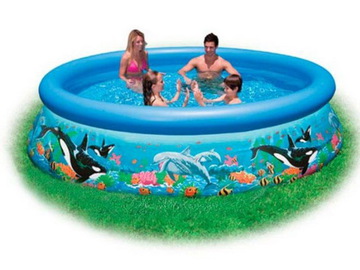 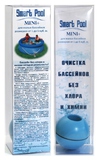 Предназначена для очистки малых бассейнов объемом от 1 до 5 куб. м.